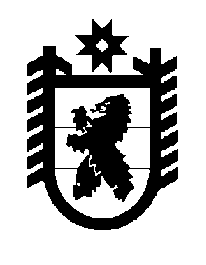 Российская Федерация Республика Карелия    ПРАВИТЕЛЬСТВО РЕСПУБЛИКИ КАРЕЛИЯРАСПОРЯЖЕНИЕот  1 марта 2019 года № 179р-Пг. Петрозаводск 1. Одобрить Соглашение между Министерством культуры 
Российской Федерации и Правительством Республики Карелия 
о предоставлении субсидии из федерального бюджета бюджету субъекта Российской Федерации на обеспечение развития и укрепления материально-технической базы домов культуры в населенных пунктах с числом жителей до 50 тысяч человек (далее – Соглашение).2. Определить Министерство культуры Республики Карелия органом, уполномоченным на выполнение условий Соглашения.
Исполняющий обязанности Главы Республики Карелия              						 А.Е. Чепик